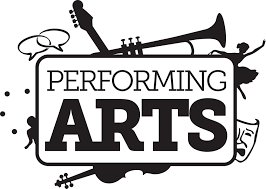 INDIAN HILLS HIGHSCHOOL PAA FUNDING REQUEST FORMThe PAA works hard to secure the necessary funding to continue to supply the support needed within our current annual budget. In the event extra funds become available the PAA will add additional funds to improve the educational experience of our students as well as add to the monetary value of our annual Senior Scholarships.Please complete the information below to request funding assistance and submit to the PAA Chair President prior to a general meeting where you will need to attend and answer any questions that the PAA members have. If your item is on the agenda, there will be action taken during the meeting and an answer will be made available immediately. If not, the item will be added to the next planned general meeting and action will be taken at that time. Email ihhspaa@gmail.com with any questions.Date: ___________________Committee/Organization/Club:___________________________________________Funding Requested: $__________________________________________________Project Details and Timing:________________________________________________________________________________________________________________________________________________________________________________________________________________________________________________________________________________________________________________________________________________________________________Your Name & Title:_____________________________________________Your Contact:______________________________________________